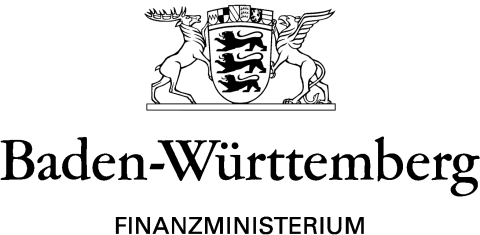 MINISTERIUM FÜR UMWELT, KLIMA UND ENERGIEWIRTSCHAFTLANDESREGULIERUNGSBEHÖRDEAnzeige einer Vereinbarung eines individuellen Netzentgeltsgem. § 19 Abs. 2 Satz 1 StromNEVOrt und Datum							   Name und UnterschriftAnlagen: Individuelle Netzentgeltvereinbarung gem: § 19 Abs. 2 S. 1 StromNEV Im Anzeigejahr gültiges Preisblatt des Netzbetreibers Angaben zu den gültigen Hochlastzeitfenstern des Netzbetreibers ggf. Vollmacht des Letztverbrauchers für den Anzeigenden ggf. Zustimmungserklärung des Stromlieferanten (Netznutzers) bei All-Inklusive VerträgeHinweis:Füllen Sie das Anzeigenformular vollständig aus und übermitteln Sie die Unterlagen per Email an: LRegB@um.bwl.de bzw. an die Postanschrift; Kernerplatz 9; 70182 StuttgartAnzeige einer Vereinbarung mit Wirkung ab dem Kalenderjahr:Anzeige einer Vereinbarung mit Wirkung ab dem Kalenderjahr:Angaben zum LetztverbraucherName:Straße und Hausnummer:PLZ und Ort:Angaben zur AbnahmestelleAnschrift:Zählpunktbezeichnung:Spannungsebene:Angaben zum NetzbetreiberName:Netzbetreiber-Nr. bei der LRegB:Straße und Hausnummer:PLZ und Ort:Ggf. Angaben zum Anzeige- bevollmächtigtenName:Straße und Hausnummer:PLZ und Ort:Prognostizierte VerbrauchsdatenJahreshöchstlast:kWJahreshöchstlast im
Hochlastzeitfenster:kWJahresarbeit:kWhBenutzungsstundenzahl:h/aWahloption… wurde generell vereinbart?wird im ersten Jahr der Anzeige ausgeübt?Netzentgeltallgemeines Netzentgelt: €individuelles Netzentgelt:€Netzentgeltreduzierung absolut:€Begründen Sie hier, warum an der o.g. Abnahmestelle, die Höchstlast im Hochlast-zeitfenster vorhersehbar erheblich von der Jahreshöchstlast abweichen wird.Begründen Sie hier, warum an der o.g. Abnahmestelle, die Höchstlast im Hochlast-zeitfenster vorhersehbar erheblich von der Jahreshöchstlast abweichen wird.Begründen Sie hier, warum an der o.g. Abnahmestelle, die Höchstlast im Hochlast-zeitfenster vorhersehbar erheblich von der Jahreshöchstlast abweichen wird.Begründen Sie hier, warum an der o.g. Abnahmestelle, die Höchstlast im Hochlast-zeitfenster vorhersehbar erheblich von der Jahreshöchstlast abweichen wird.Begründen Sie hier, warum an der o.g. Abnahmestelle, die Höchstlast im Hochlast-zeitfenster vorhersehbar erheblich von der Jahreshöchstlast abweichen wird.